Weekly Overview: Year 2 Miss Harker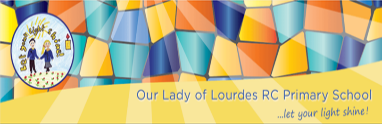 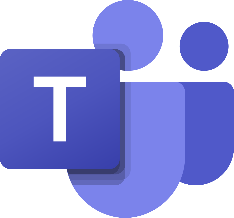 Week Beginning 22nd February 2021Weekly Statement to live by: I try to use words that make the world a better place.ActivityMondayTuesdayWednesdayThursdayFridayMorning Check in /RegistrationMorning Check in and registration LIVE 9:05-9.15am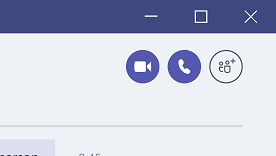 (See invite in your Teams calendar)Morning Check in and registration LIVE 9:05-9.15am(See invite in your Teams calendar)Morning Check in and registration LIVE 9:05-9.15am(See invite in your Teams calendar)Morning Check in and registration LIVE 9:05-9.15am(See invite in your Teams calendar)Morning Check in and registration LIVE 9:05-9.15am(See invite in your Teams calendar)Reading Reading Log in to your Oxford Owl account and read the following book: Pony For a Day (oxfordowl.co.uk) Independent Learning9:15 – 9:30Reading Log in to your Oxford Owl account and read the following book: Zoom Out (oxfordowl.co.uk)Independent Learning9:15 – 9:30Reading Log in to your Oxford Owl account and read the following book: Deep Down Weird (oxfordowl.co.uk)Independent Learning9:15 – 9:30Reading Log in to your Oxford Owl account and read the following book: Perfect Pets (oxfordowl.co.uk)Independent Learning9:15 – 9:30Reading Log in to your Oxford Owl account and read the following book: Mini Marvels (oxfordowl.co.uk)Independent Learning9:15 – 9:30MathsLive Maths Input9:35 -9:45amLearning Objective: Using pictures for multiplication(See Invite in Teams Calendar)9:45am-10:30amLearning Objective: Using pictures for multiplication.Independent MathsUsing-pictures-for-multiplication. Resources available and can be downloaded from Teams or the school websiteLive Maths Input9:35 -9:45amLearning Objective: Using arrays(See Invite in Teams Calendar)9:45am-10:30amLearning Objective: Using arrays  Independent Maths:Using-arrays See assignmentsResources available and can be downloaded from Teams or the school websiteLive Maths Input9:35 -9:45amLearning Objective:Two times table (See Invite in Teams Calendar)9:45am-10:30amLearning Objective: Two times table Independent Maths:Two-times-table. Resources available and can be downloaded from Teams or the school websiteLive Maths Input9:35 -9:45amLearning Objective: Five times table(See Invite in Teams Calendar)9:45am-10:30amLearning Objective: Five times table Independent Maths:-Five-times-table .Resources available and can be downloaded from Teams or the school website Live Maths Input9:35 -9:45amLearning Objective: Ten times table(See Invite in Teams Calendar)9:45am-10:30amLearning Objective: Ten times table  Independent Maths:Ten-times-table Resources available and can be downloaded from Teams or the school websiteBreak Time10.30-10:45amBreak Time10.30-10:45amBreak Time10.30-10:45amBreak Time10.30-10:45amBreak Time10.30-10:45amBreak TimePhonics Phonics 10:45 – 11:00amLearning Objective: Using the suffix estMonday-Phonics. Using resources set by the teacher available on Teams and School WebsitePhonics 10:45 – 11:00amLearning Objective: Using the suffix estTuesday-Phonics Using resources set by the teacher available on Teams and School WebsitePhonics 10:45 – 11:00amLearning Objective:Using the suffix est Wednesday-Phonics Using resources set by the teacher available on Teams and School WebsitePhonics 10:45 – 11:00amLearning Objective:Using the suffix est Thursday-Phonics Using resources set by the teacher available on Teams and School WebsitePhonics 10:45 – 11:00amLearning Objective:Spelling test: Using the suffix estSpellings Using resources set by the teacher available on Teams and School WebsiteEnglishLive English InputLearning Objective:To find and retrieve information.11:00 -11.15amIndependent English Work: Comprehension taskComprehension 11.15-11:45amLive English InputLearning Objective: To know what an imperative verb is. 11:00 -11.15amLearning Objective: To know what an imperative verb is. Independent English Work: Write sentences using some of the imperative verbs we have used today!11.15-11:45amLive English InputLearning Objective: To identify the features of a set of instructions11:00 -11.15amLearning Objective: To identify the features of a set of instructionsInstructions 11.15-11:45amLive English InputLearning Objective: To use and understand adverbs11:00 -11.15amLearning Objective: To use and understand adverbs.Independent English Work: AdverbsUse the sheet to collect some adverbs then try and write three sentences with some of the adverbs you have collected! 11.15-11:45amLive English InputLearning Objective: To write a set of instructions to brush our teeth.How to brush your teeth jumbled instructions 11:00 -11.15amLearning Objective:To write a set of instructions to brush our teeth.Independent English Work: Use the jumbled instructions to help you write a simple set of instructions to brush your teeth! Remember to include a title, what you need section, method section, numbered instructions and imperative verbs.  11.15-11:45amLunchtime11:45-1.15pm11:45-1.15pm11:45-1.15pm11:45-1.15pm11:45-1.15pmMental MathsMental Maths1:15pm – 1:30pm(Independent)Numbots/ Times table rockstars Mental Maths1:15pm – 1:30pm (Independent)TopmarksSharpen your times table knowledge play this game choose 2, 5 and 10s :Hit the Button - Quick fire maths practice for 5-11 year olds (topmarks.co.uk)Mental Maths1:15pm – 1:30pm(Independent)Numbots/ Times table rockstarsMental Maths1:15pm – 1:30pm (Independent)Topmarks Coconut Multiples - Reinforce Times Tables (topmarks.co.uk)Pick your multiplication table and select the multiples! Mental Maths1:15pm – 1:30pm(Independent)Numbots/ Times table rockstarsFoundation Subjects1.30-2:30pmGeography Learning Objective:To compare the climate of the UK and West Africa.Cocoa Climate -  Fairtrade SchoolsWe are going to be looking closely at two different climates.Can you write some sentences about the climates in both places and what we can grow in these temperatures.RE:Collective Worship 2021-02-15-22 Assembly Video for Home (tentenresources.co.uk) 1.30-2:30pmPE Learning Objective: To create different moves with our bodies.Animal Moves - YouTubeAnimal Moves.DT: Lesson Objective: To create a Fairtrade chocolate bar wrapper including the Fairtrade symbol.DT-design-a-chocolate-bar Using resources set by the teacher available on Teams and School Website1.30-2:30pmScienceLearning Objective:Can a city be a habitat?RELearning Objective: To understand what Lent is.Lent Powerpoint Go through the powerpoint and create your own Lent promise about something you might do to prepare for Easter such as: praying, picking up litter, being kind and helping others. Lenten-Promise Using resources set by the teacher available on Teams and School Website1.30-2:30pmPSHELearning Objective:To understand what Fairtrade means.To create a poster explaining what Fairtrade is and why people should try and buy it. Fairtrade Powerpoint MusicLearning Objective:Listen to the song :Kingston Town by UB40 Kingston Town - YouTubeand appraise it using the sheet.Appraisal sheet Using resources set by the teacher available on Teams and School WebsiteFeel Good FridayScreen Free Wellbeing Activities: https://drive.google.com/file/d/1NLIlIp4plBtCeDVFpkR21hyGjb793kHz/view?usp=sharingChoose activity from the grid.Break Time2:30-2.45pmBreak Time2:30-2.45pmBreak Time2:30-2.45pmBreak Time2:30-2.45pmBreak TimeFeel Good FridayScreen Free Wellbeing Activities: https://drive.google.com/file/d/1NLIlIp4plBtCeDVFpkR21hyGjb793kHz/view?usp=sharingChoose activity from the grid.Afternoon Check in2.45-3pmLive Story Time2.45-3pmRead/share your own story at home.2.45-3pmLive Story Time2.45-3pmLive Story TimeFeel Good FridayScreen Free Wellbeing Activities: https://drive.google.com/file/d/1NLIlIp4plBtCeDVFpkR21hyGjb793kHz/view?usp=sharingChoose activity from the grid.